КОМСОМОЛЬСКАЯ ЮНОСТЬ МОЯ!..15 октября 2018 года в городе Абакане прошел очередной IV республиканский фестиваль-конкурс самодеятельного творчества пожилых людей «Пусть осень жизни будет золотой». Фестиваль проходил в «Центре культуры и народного творчества им. С.П. Кадышева». В этом году он был приурочен к празднованию столетнего юбилея Всесоюзного Ленинского Коммунистического Союза Молодежи и проводился в трех номинациях.В номинации «Конкурс самодеятельных хоровых коллективов «Не расстанусь с комсомолом, буду вечно молодым!» наш район представляли: коллектив хора «Березонька» под руководством В.Н. Янгулова, за что были отмечены благодарственным письмом за участие.В конкурсе агитбригад «Комсомол биографию Родины написал на своих орденах» принял участие коллектив Совета Ветеранов Орджоникидзевского района под руководством Н.С. Дубровиной - Председателя местного отделения Союза пенсионеров по Орджоникидзевскому району. Агитбригада была отмечена благодарственным письмом за участие, а также памятным подарком.В конкурсе декоративно-прикладного искусства «Комсомольская юность моя» наши участники также были отмечены благодарственным письмом.Приглашенными гостями на фестивале были наши земляки - группа «Вариант». Пока жюри подводили итоги конкурса группа «Вариант» исполнили прекрасные песни комсомольских времен, песен которые знают все. Весь зал пел вместе с ними, многие не сдерживая эмоций, пускались в пляс. Их выступление стало настоящим подарком для всех участников и гостей, присутствовавших на мероприятии. 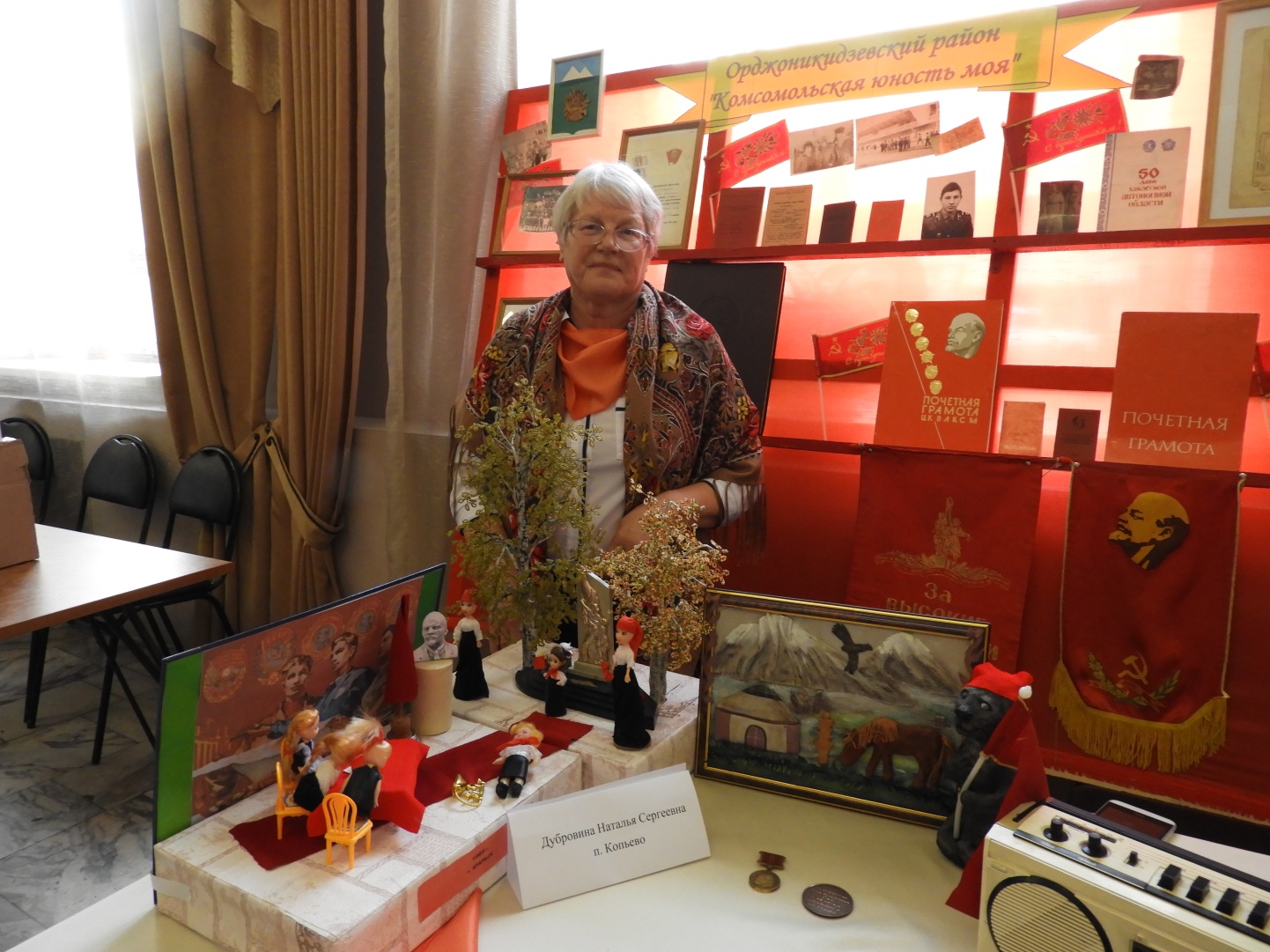 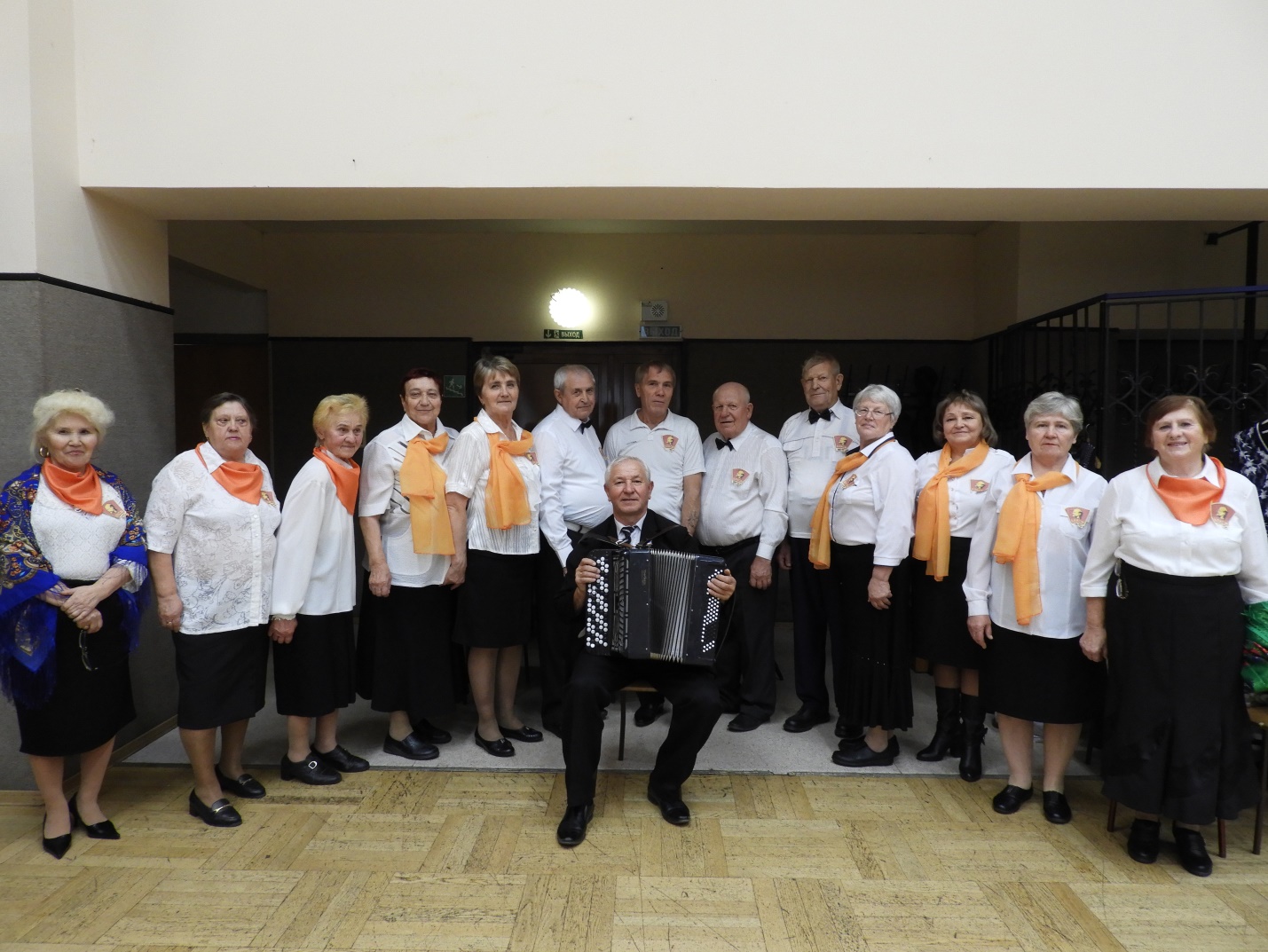 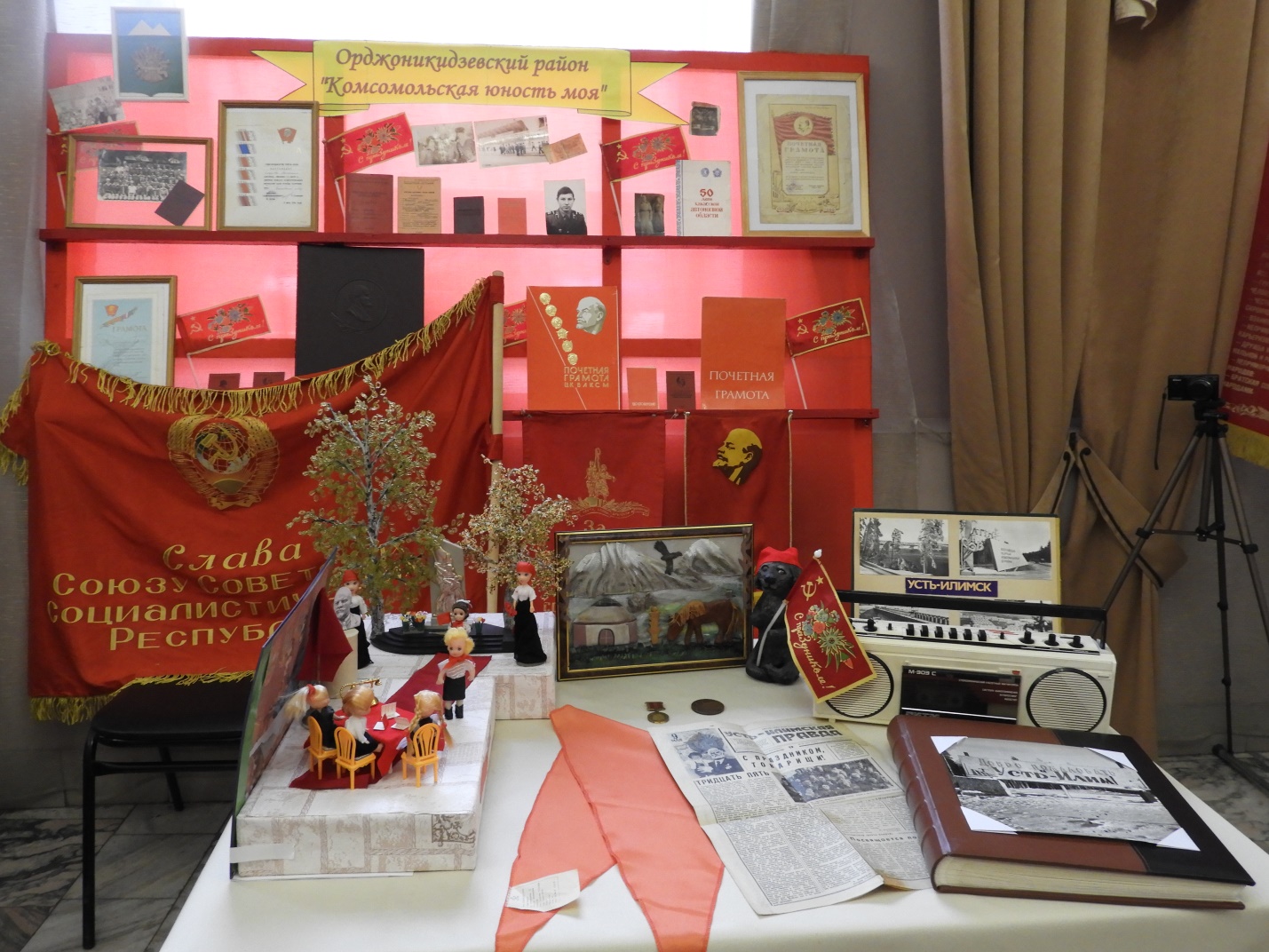 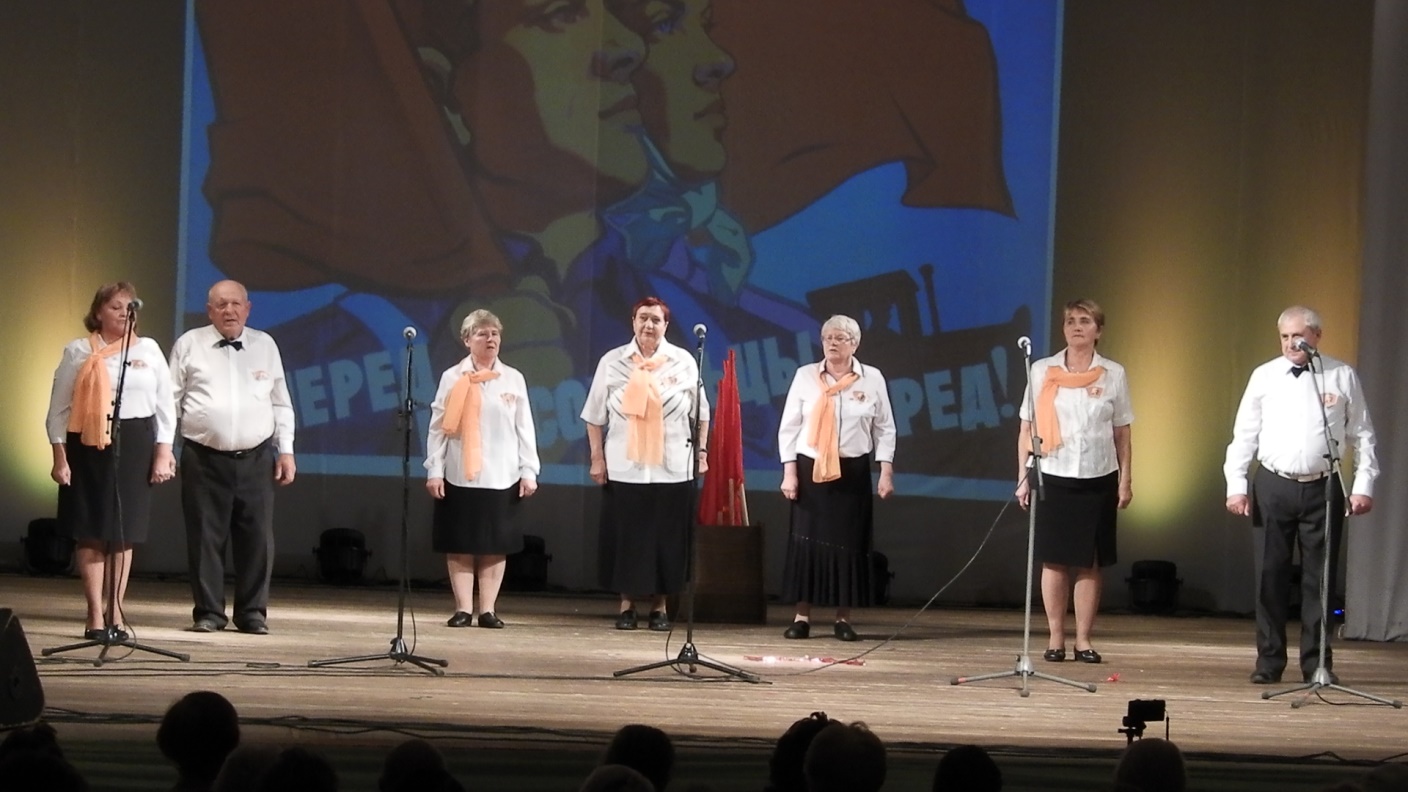 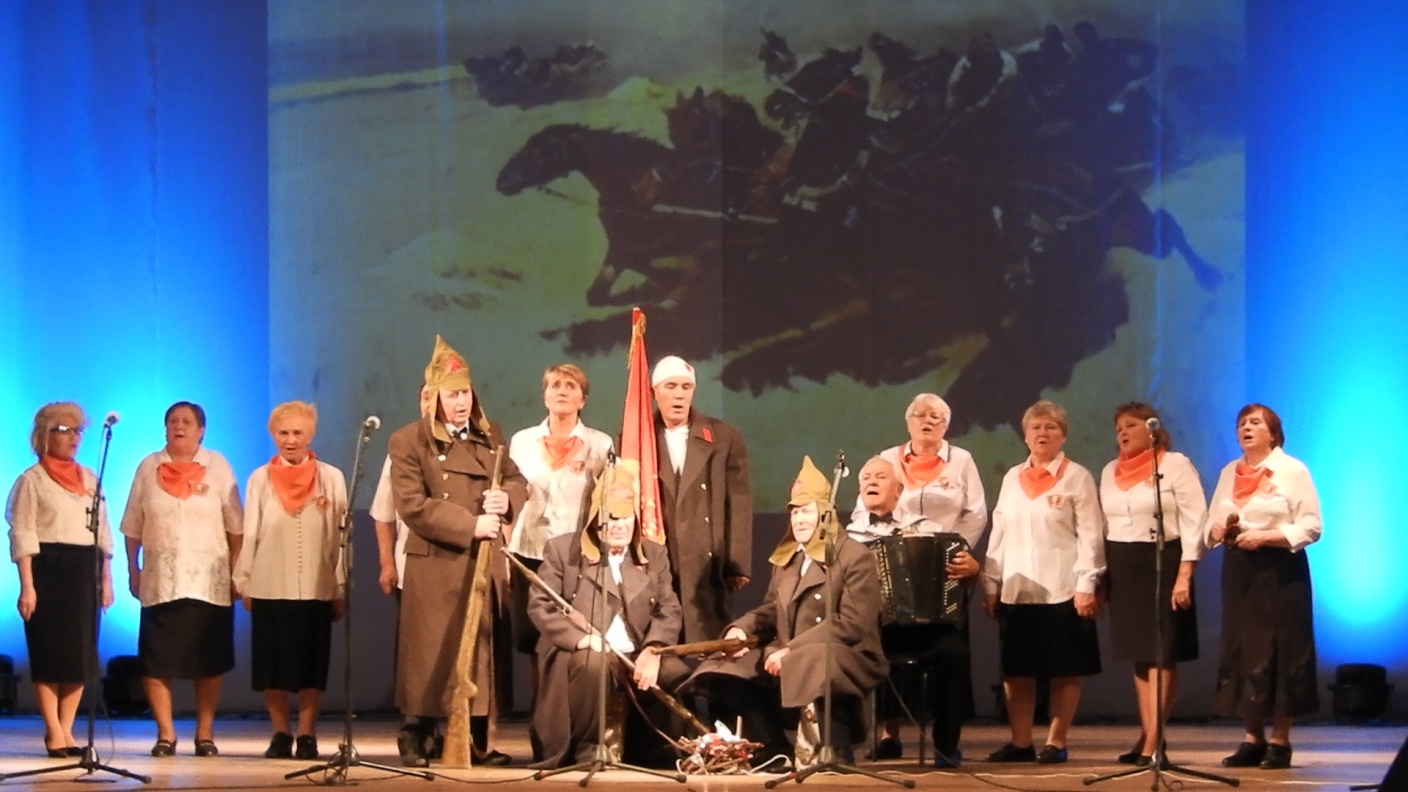 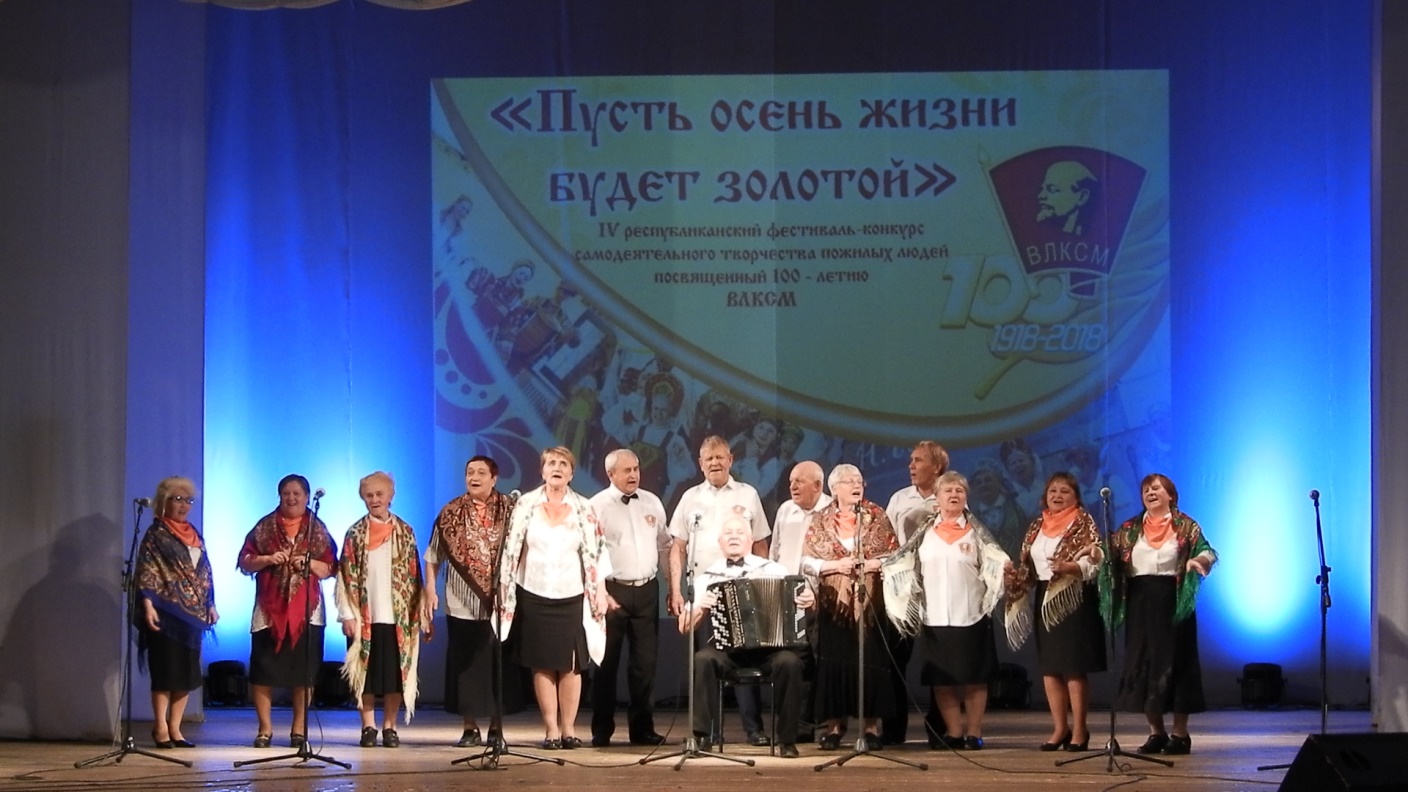 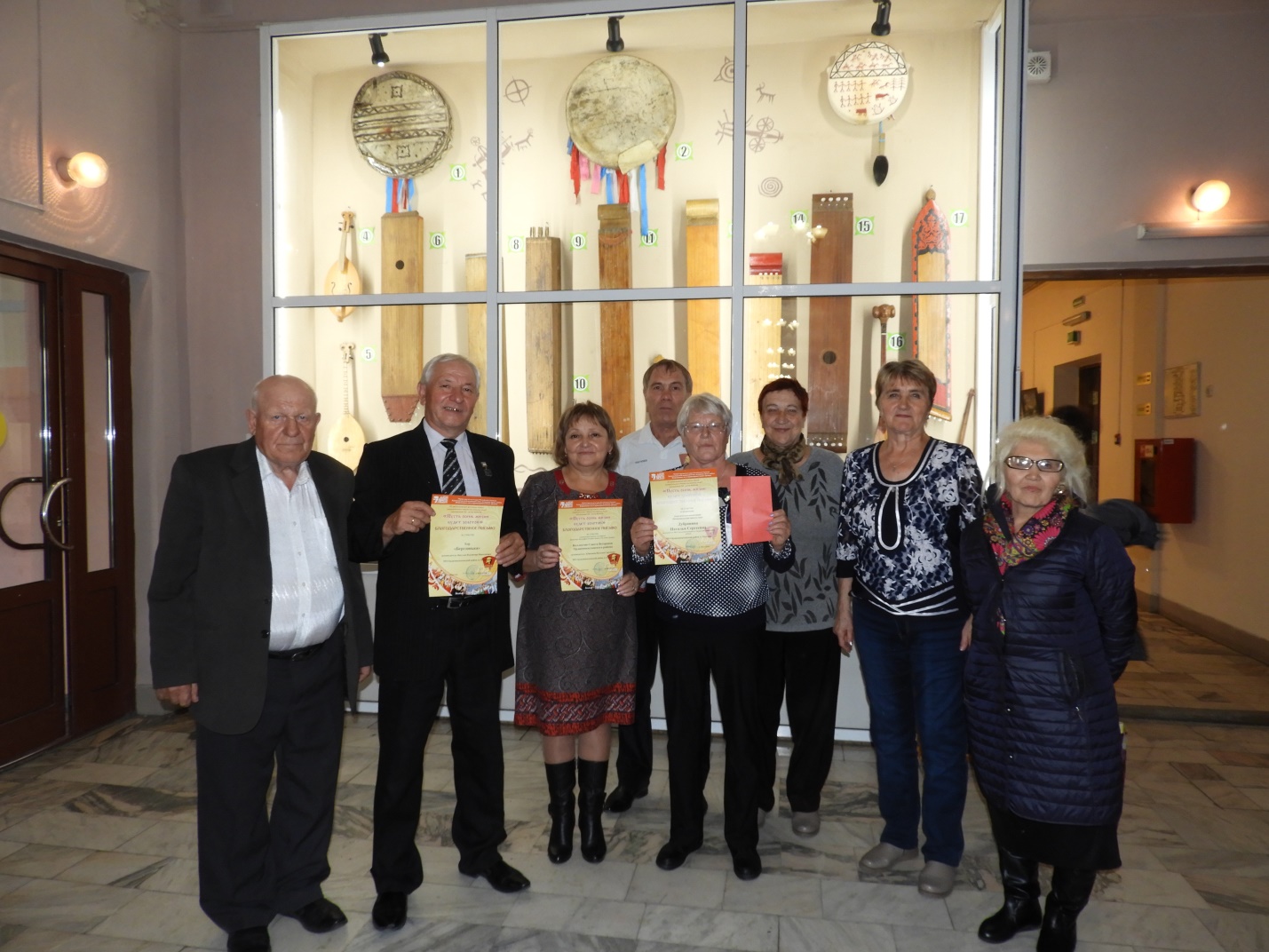 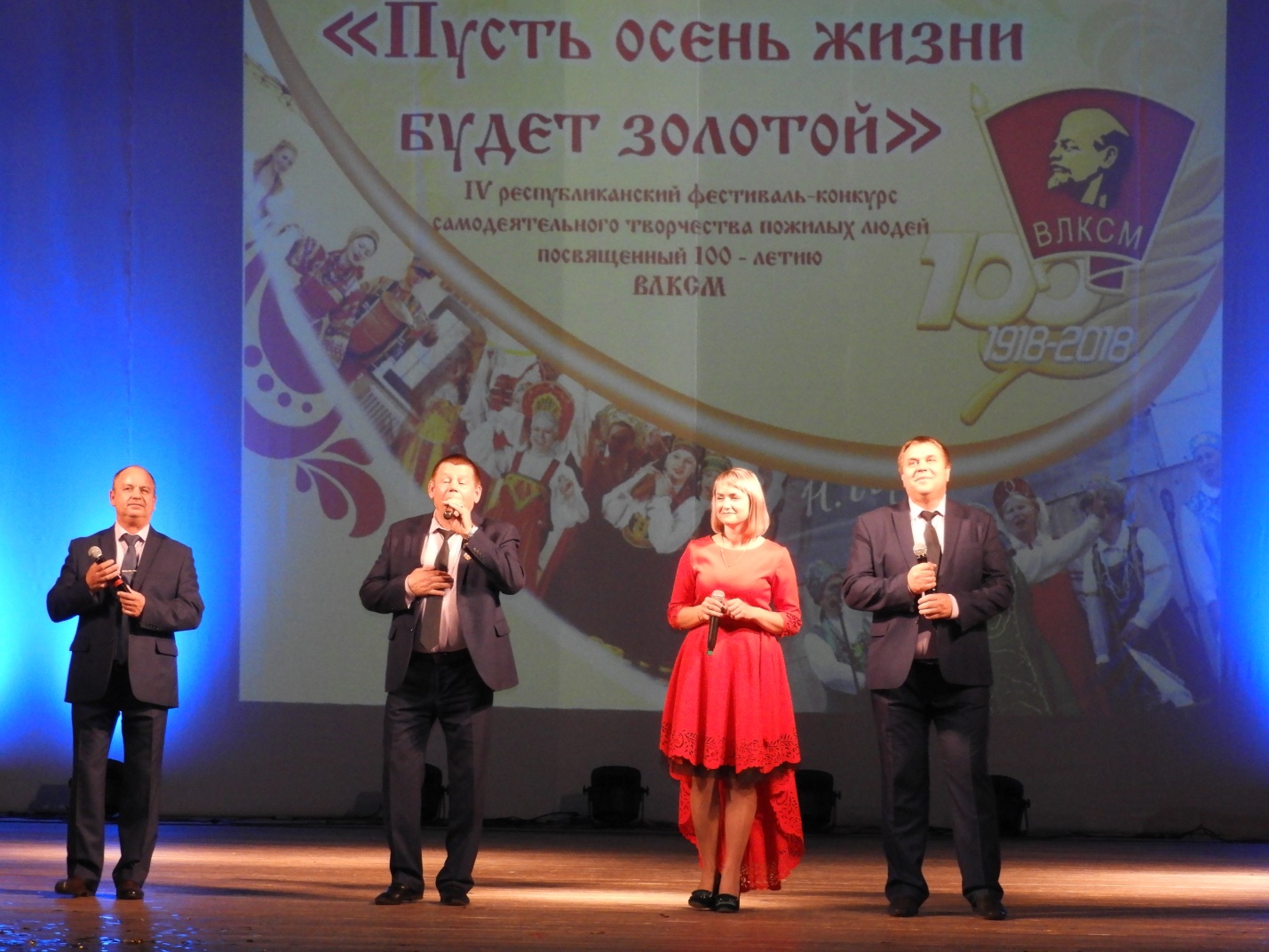 